Policz elementy, połącz z odpowiednią cyfrąM. Zajdel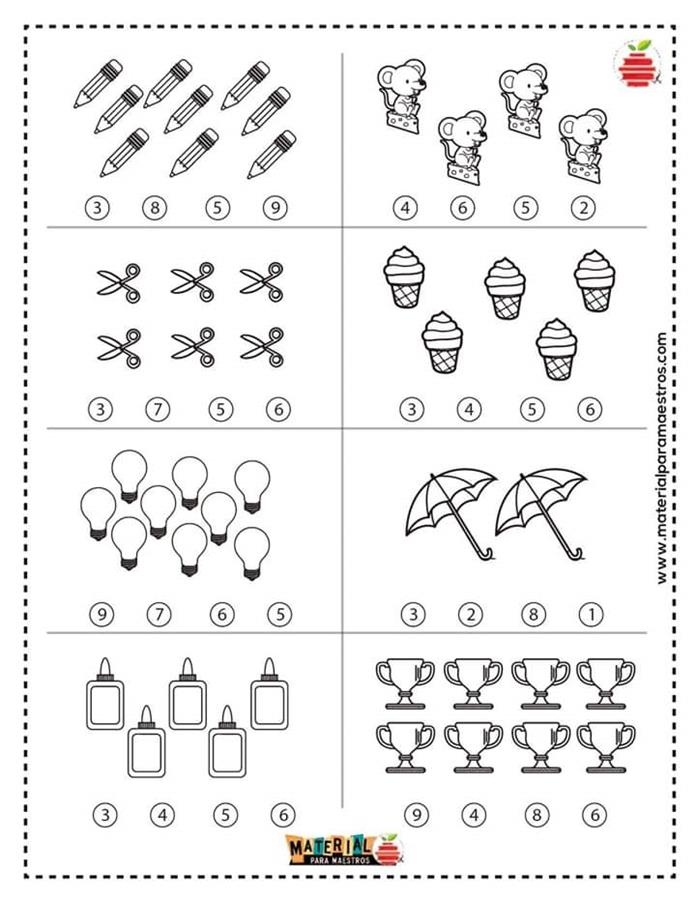 Policz ile jest rybek każdego rodzaju, wpisz odpowiednią cyfrę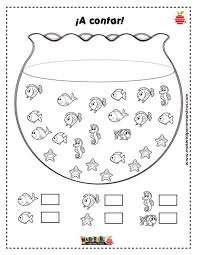 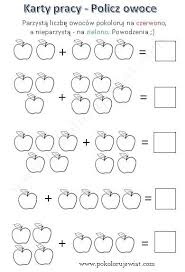 Policz ile jest misiów,lalek, wózków, samochodów-wpisz odpowiednią cyfrę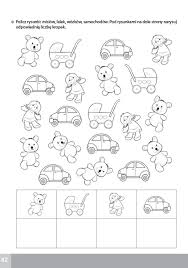 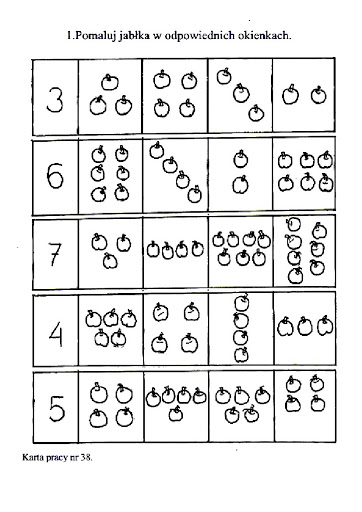 